Allgemeine Geschäftsbedingungen der KVD Kraftfahrt Versicherungsdienst UG (haftungsbeschränkt) für die Versicherungsvermittlertätigkeit.Geltungsbereich Die nachstehenden Allgemeinen Geschäftsbedingungen gelten ausschließlich für alle von der KVD Kraftfahrtz Versicherungsdienst UG (haftungsbeschränkt) , Robinienweg 2 in 13467 Berlin (nachfolgend „KVD Versicherungen“ genannt) und dem Interessenten (Nutzer) abgeschlossenen Verträge wie auch für sämtliche der von der KVD Versicherungen zur Verfügung gestellten Leistungen, speziell Beratung, Berechnungen, Tarife und weitere Daten. Die KVD Versicherungen betreibt die Vermittlung für die Produkte Kfz-Versicherung, Motorradversicherung und Kfz-Schutzbrief.  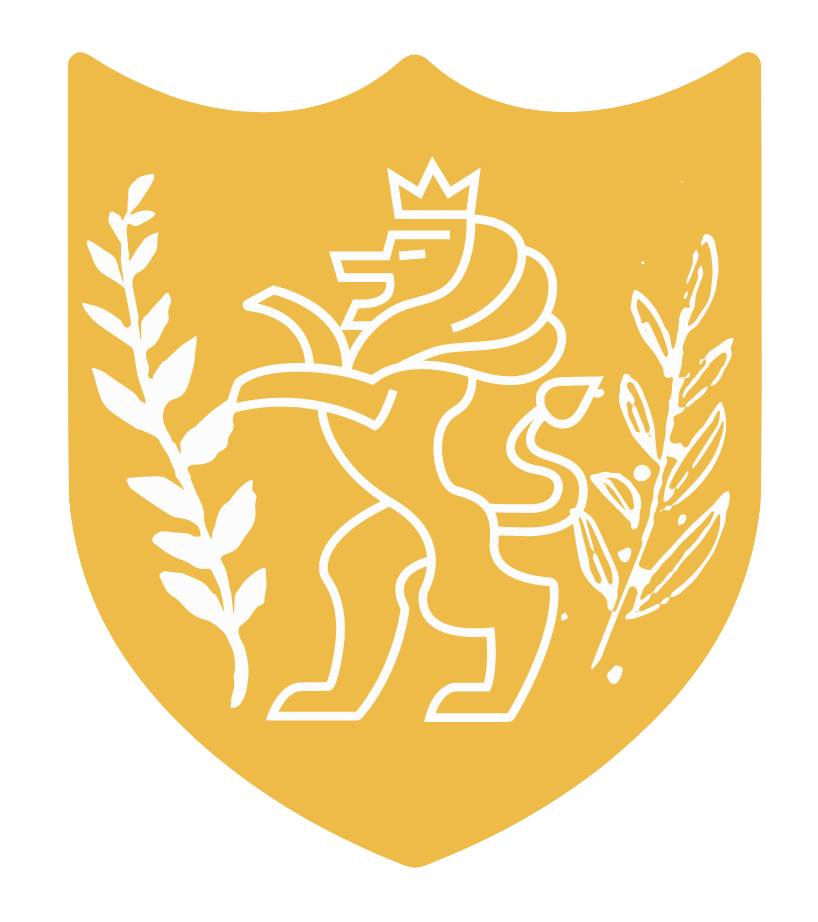 Von diesen Allgemeinen Geschäftsbedingungen abweichenden Bedingungen des Nutzers gelten nicht. Leistungen der KVD Versicherungena.    Die KVD Versicherungen erteilt als Versicherungsvermittler online oder oﬄine ausschließlich für private Nutzer oder Unternehmern zu Zwecken des unternehmerischen Eigenbedarfs (zusammen nachfolgend „Nutzer“ genannt) entgeltlich evb-Nummern für die Kfz-Zulassung .KVD Versicherungen vermittelt auf der Grundlage eines vom Versicherer online oder oﬄine abgegebenen Angebots Versicherungsverträge an den jeweiligen mit KVD Versicherungen kooperierenden Versicherer. b.    KVD Versicherungen wird als Versicherungsmakler nach § 34d Gewerbeordnung (GewO) für die Vermittlung von Versicherungen tätig. Auf der Grundlage der in der Angebotsanforderung gemachten Angaben bietet KVD Versicherungen die Beschaﬀung des passenden Versicherungsschutzes an. Grundsätzlich geschieht dies auf Basis einer objektiven und ausgewogenen Marktbetrachtung. KVD Versicherungen analysiert dazu regelmäßig den Versicherungsmarkt .In den von KVD Versicherungen angebotenen Vergleichen können nicht alle Versicherungsgesellschaften und nicht alle am Markt vorhandenen Versicherungstarife aufgeführt werden. c.    Durch vollständige Eingabe der von KVD Versicherungen im Rahmen des Prozesses (online oder oﬄine) erfragten Informationen und Übermittlung des Versicherungsantrages an den Versicherer kommt ein Versicherungsvermittlungsverhältnis (Maklervertrag) zwischen KVD Versicherungen und dem Nutzer zustande. Der Nutzer erteilt KVD Versicherungen hierdurch den Auftrag, ihm auf Grundlage der tatsächlich übermittelten Daten den durch den Nutzer gewählten Versicherungsschutz zu vermitteln. d.    Ein Versicherungsvertrag kommt nur zwischen dem Nutzer und dem Versicherer zustande. KVD Versicherungen hat auf das Zustandekommen bzw. Nichtzustandekommen eines solchen Vertragsverhältnisses keinen Einﬂuss. Ob ein Vertrag mit dem Versicherer zustande kommt, ist abhängig von den entsprechenden Bedingungen des jeweiligen Versicherers und obliegt ausschließlich dem jeweiligen Versicherer. KVD Versicherungen hat hierauf keinen Einﬂuss. e.   Die konkreten Angebote der Versicherer können sich im Einzelfall hinsichtlich individueller Umstände von den einzelnen Tarifen oder Voraussetzungen, die KVD Versicherungen berechnet und zur Verfügung angeboten hat, unterscheiden. Für Inhalt und Richtigkeit der Angebote sind ausschließlich die Versicherer verantwortlich. Gewährleistung der Richtigkeit der Informationen und Haftungsbegrenzung a.    KVD Versicherungen ist bei der Behandlung der vom Nutzer mitgeteilten Daten und der Durchführung der Vergleichsberechnungen sowie Darstellung von Details und Bedingungen zu Tarifen und Versicherungen um ständige Aktualität, Vollständigkeit und Richtigkeit bemüht. KVD Versicherungen ist jedoch nicht dazu verpﬂichtet, sämtliche am Markt beﬁndlichen Versicherungsunternehmen in die Berechnungen mit einzubeziehen. b.    Keine der Informationen ist als Zusage einer Garantie oder Zusicherung zu verstehen. Die Leistungen der KVD Versicherungen umfassen insbesondere keine Rechts- oder Steuerberatung. Bindend sind die Tarifbedingungen der Versicherung sowie der Wortlaut des Versicherungsscheines. Der Nutzer ist dazu verpﬂichtet, den genauen Inhalt des Antrags, die zugehörigen Informationen und nach Abschluss die Angaben des Versicherungsscheins zu prüfen und mögliche Abweichungen umgehend zu melden. c.    KVD Versicherungen haftet für Vorsatz und grobe Fahrlässigkeit, sowie unabhängig vom Verschuldensgrad für Schäden aus der Verletzung einer Pﬂicht aus §§ 60 oder 61 VVG sowie für Schäden aus der Verletzung des Lebens, des Körpers oder der Gesundheit, die auf einer Pﬂichtverletzung eines gesetzlichen Vertreters oder Erfüllungsgehilfen von KVD Versicherungen beruhen. Die Haftung für die leichtfahrlässige Verletzung von vertragswesentlichen Pﬂichten - das sind Verpﬂichtungen, deren Erfüllung die ordnungsgemäße Durchführung des Vertrages überhaupt erst ermöglichen und auf deren Einhaltung der Vertragspartner regelmäßig vertraut und vertrauen darf - ist auf den typischen und vorhersehbaren Schaden begrenzt. d.    Im Übrigen ist die Haftung von KVD Versicherungen für leichtfahrlässige Pﬂichtverletzungen ausgeschlossen. Pﬂichten des Nutzers / Verbot der gewerblichen Nutzung a.    Die Eingabe und Übermittlung der persönlichen Daten durch den Nutzer erfolgt online oder offline über die von KVD Versicherungen vorbereiteten Eingabemasken oder über andere ausdrücklich von KVD Versicherungen im Einzelfall vorgesehene Übermittlungswege. Für die Vollständigkeit und Richtigkeit sämtlicher vom Nutzer in die Eingabemaske eingegebenen oder sonst übermittelten Daten ist ausschließlich der Nutzer selbst verantwortlich. Sofern der Nutzer falsche, unwahre oder unzureichende Angaben macht, ist KVD Versicherungen berechtigt, die Suchanfrage unbearbeitet zu lassen. Für den Fall der Übermittlung von vorsätzlich falschen oder unwahren persönlichen Daten durch den Nutzer behält sich KVD Versicherungen vor, ihn von der Inanspruchnahme der angebotenen bzw. zur Verfügung gestellten Leistungen auszuschließen und Ersatz für dadurch eingetretene Schäden zu verlangen. b.    Die kostenpflichtige Nutzung der Leistungen von KVD Versicherungen ist nur privaten Nutzern oder Unternehmern zu Zwecken des unternehmerischen Eigenbedarfs gestattet, d.h. zu Zwecken, die nicht einer gewerblichen oder selbständigen beruﬂichen Tätigkeit des Nutzers zugerechnet werden können. Eine Nutzung der Leistungen von KVD Versicherungen zu gewerblichen Zwecken oder im Rahmen einer selbständigen beruﬂichen Tätigkeit ist ausdrücklich untersagt. c.    Für jeden Fall der schuldhaften Zuwiderhandlung gegen das Verbot der gewerblichen, bzw. selbständig beruﬂichen Nutzung wird eine Vertragsstrafe in Höhe von Euro 2.500 vereinbart. KVD Versicherungen ist berechtigt, erst nach mehrmaliger Verwirkung der Vertragsstrafe diese im Ganzen zu verlangen. Die Zusammenfassung mehrerer Einzelakte zu einer rechtlichen Einheit ist ausgeschlossen (Ausschluss des Fortsetzungszusammenhangs). Unbeschadet der Vertragsstrafe kann KVD Versicherungen darüber hinaus Schadensersatz geltend machen und den Nutzer von der weiteren Inanspruchnahme der angebotenen, bzw. zur Verfügung gestellten Leistungen ausschließen. Es verbleiben sämtliche Urheber-, Nutzungs- oder Schutzrechte bei KVD Versicherungen Hinweis zur Streitbeilegung gemäß Verbraucherstreitbeilegungsgesetz Bei Streitigkeiten, die im Zusammenhang mit der Versicherungsmaklertätigkeit von KVD Kraftfahrtz Versicherungsdienst UG (haftungsbeschränkt), Robinienweg 2 in 13467 Berlin gegenüber einem Verbraucher im Rahmen eines Vertragsabschlusses stehen, besteht auf Antrag grundsätzlich die Möglichkeit der außergerichtlichen Streitschlichtung für sämtliche Private Kranken- und Pﬂegeversicherungen bei dem Ombudsmann der Private Kranken- und Pﬂegeversicherung und für alle anderen von ihr vermittelten Versicherungen und Finanzdienstleistungen bei dem Versicherungsombudsmann e.V. Der Hinweis auf den Ombudsmann der Private Kranken- und Pﬂegeversicherung erfolgt an dieser Stelle rein vorsorglich, obwohl die KVD Versicherungen keine Private Kranken- und Pﬂegeversicherung vermittelt. Bei allen anderen Streitigkeiten, die im Zusammenhang mit unserer Tätigkeit gegenüber einem Verbraucher stehen, weisen wir darauf hin, dass wir weder bereit noch verpﬂichtet sind, an Streitbeilegungsverfahren vor einer Verbraucherschlichtungsstelle teilzunehmen. Anschriften der außergerichtlichen Streitschlichtungsstellen: Versicherungsombudsmann e. V. Postfach 080632 10006 Berlin Telefon: 030 / 2060 58-0 E-Mail: beschwerde@versicherungsombudsmann.de Internet: www.versicherungsombudsmann.de OMBUDSMANN Private Kranken- und Pﬂegeversicherung Postfach 060222 10052 Berlin Telefon: 0800 / 2550 444 (kostenfrei aus deutschen Telefonnetzen) Telefax: 030 / 2045 8931 E-Mail: ombudsmann@pkv-ombudsmann.de Internet: www.pkv-ombudsmann.de VertragsschlussDer Vertrag kommt zustande mit:KVD Kraftfahrt Versicherungsdienst UG (haftungsbeschränkt)Robinienweg 213467 BerlinDie grundsätzlichen Eigenschaften der Dienstleistungen ergeben sich aus der vom Auftragnehmer eingestellten Beschreibung.Die Produktbeschreibung der Leistung durch den Auftragnehmer stellt nur ein unverbindliches Angebot an den Auftraggeber dar, dem Auftragnehmer ein entsprechendes Vertragsangebot zu unterbreiten. Anschließend bestätigt der Auftragnehmer dem Auftraggeber die Annahme und Ausführung des Auftrags per E-Mail.Die Beauftragung über die Website des Auftragnehmers funktioniert wie folgt:Personenbezogene Daten: Der Auftraggeber trägt die zur Ausführung des Auftrags benötigten personenbezogenen Daten in das Bestellformular ein.Auftrag bestätigen:  Durch Setzen eines Häkchens in die entsprechenden Kästchen bestätigt der Auftraggeber die Kenntnisnahme und das Einverständnis mit der Datenschutzerklärung sowie mit diesen AGB. Durch Anklicken der Schaltfläche „Jetzt eVB-Nummer erstellen lassen“ erteilt der Auftraggeber seinen Auftrag und gibt ein verbindliches Angebot an den Auftragnehmer ab.Nach Absenden des Auftrags: Der Auftragnehmer schickt daraufhin dem Auftraggeber eine Auftragsbestätigung per E-Mail zu, durch welche das Angebot des Auftraggebers auf Vertragsschluss angenommen wird.Vergütungsvereinbarung: Zahlungs- und Leistungsbedingung, PreiseDie Zahlung ist wie folgt zu leisten: Der Auftraggeber erhält eine Rechnung per E-Mail. Der Auftraggeber stimmt der Übermittlung per E-Mail zu. Diese Rechnung ist zahlbar binnen 7 Tagen bar oder unbar auf das in der Rechnung angegebene Konto des Auftragnehmers mittels Überweisung zu begleichen. Zudem stellt der Auftraggeber die Möglichkeit zur Verfügung, dass der Auftraggeber, die Rechnung online per Sofortüberweisung, Paypal und Kreditkarte bezahlen kann. Die Bearbeitung der Anfrage dauert max. 24 Std, in der Regel erhält der Auftraggeber aber innerhalb von wenigen Minuten eine Bestätigung.Vergütungsvereinbarung: Es entstehen Kosten für die Dienstleistung, auf die im Rahmen der Bestellung explizit hingewiesen wird und die Bestandteil des Vertragsschlusses sind. Der Auftraggeber ist verpflichtet, das jeweils vertraglich vereinbarte Entgelt zu bezahlen. Für den einzelnen Vertrag ist jedoch ausschließlich der im elektronischen Bestellung und der elektronischen Auftragsbestätigung genannte Konditionen maßgeblich. Weitere Kosten fallen nicht an.Für Schäden durch säumige Zahlung und die uns dafür entstehenden Kosten und Aufwand behalten wir uns vor, dem Auftraggeber die aufgetretenen Kosten in Rechnung zu stellen, bzw. die Forderung anwaltlich und/oder durch ein Inkassounternehmen geltend zu machen.VertragstextDer Vertragstext wird auf den internen Systemen des Auftragnehmers gespeichert. Die Allgemeinen Geschäftsbedingungen kann der Auftraggeber jederzeit auf der Webseite einsehen. Die Bestelldaten und die AGB werden dem Auftraggeber per E-Mail zugesendet. Nach Abschluss der Bestellung sind die Bestelldaten aus Sicherheitsgründen nicht mehr zugänglich.Informationen gemäß Art. 246 a § 1 EGBGB (Fernabsatzvertrag) und § 246 c EGBGB (Verträge im elektronischen Geschäftsverkehr)Bei Fernabsatzverträgen über Dienstleistungen müssen wir Ihnen bestimmte Informationen zukommen lassen. Dem kommen wir hiermit nach:Wesentliche Merkmale der Dienstleistung:  Erstellung einer eVB Nummer als Versicherungsbestätigung zur Kraftfahrzeugzulassung. Die Zustellung der eVB Nummer erfolgt auf digitalem Weg.Identität:KVD Kraftfahrt Versicherungsdienst UG (haftungsbeschränkt)Robinienweg 213467 BerlinLadungsfähige Anschrift und Niederlassungsort: Robinienweg 213467 Berlin Vertretungsberechtigt: Stephan MatternGesamtpreis der Dienstleistung: Der Preis unserer Dienstleistung wird im Rahmen des Bestellformulars genannt und ist Bestandteil des Vertrags. Weitere Kosten entstehen nicht.Zahlungs-  und Leistungsbedingungen, Termin, bis zu dem die Dienstleistung erbracht werden muss: Die Zahlung hat binnen 7 Tagen ab Zugang der Rechnung zu erfolgen. Ein Termin für die Erbringung der Leistung wird nicht vereinbart. Der Unternehmer erbringt seine Leistung i.d.R. sofort.Zusätzlich anfallende Kosten: Weitere Kosten fallen nicht an. Sollte der Verbraucher jedoch mit seiner Leistung (Zahlung) in Verzug geraten, können für Rechtsverfolgung und Beitreibung Inkassokosten anfallen.Zustandekommen des Vertrags: Der Vertrag kommt zustande, wenn Sie auf der Webseite www.evb-nummer-sofort.de den Auftrag durch Aktivierung des Buttons „Jetzt eVB-Nummer erstellen lassen“ bestätigen.Mindestlaufzeit: Der Vertrag besitzt keine Mindestlaufzeit.Laufzeit des Vertrags, Mindestdauer: Der Vertrag kann von beiden Seiten jederzeit gekündigt werden. Eine Mindestdauer ist nicht vereinbart.Widerrufsmöglichkeit: Dem Verbraucher steht ein 14 tägiges Widerrufsrecht zu, über das auf der Webseite am unteren Seitenrand unter dem Stichwort „Widerrufsbelehrung“ hingewiesen wird. Dazu kann, muss aber nicht, das abgedruckte Muster-Widerrufsformular verwendet werden. Dieses Widerrufsrecht besteht zu Ihren Gunsten.Haben Sie verlangt, dass die Dienstleistungen während der Widerrufsfrist beginnen soll, so haben Sie uns einen angemessenen Betrag zu zahlen, der dem Anteil der bis zu dem Zeitpunkt, zu dem Sie uns von der Ausübung des Widerrufsrechts hinsichtlich dieses Vertrags unterrichten, bereits erbrachten Dienstleistungen im Vergleich zum Gesamtumfang der im Vertrag vorgesehenen Dienstleistungen entspricht.Kundendienst sowie geltende Gewährleistungs- und Garantiebedingungen: Für die Haftung gelten die gesetzlichen Vorschriften.Vertragssprache: Es steht ausschließlich die Deutsche Sprache zum Vertragsschluss zur Verfügung.Schlussbestimmungen, anwendbares Recht a.    Diese Allgemeinen Geschäftsbedingungen sind abschließend für die Regelung der rechtlichen Beziehungen zwischen KVD Versicherungen und dem Nutzer. b.    Für Unternehmer als Vertragspartner gilt die nachfolgende Salvatorische Klausel: Sollten einzelne Bestimmungen dieser AGB unwirksam bzw. undurchführbar sein oder werden, so wird davon die Wirksamkeit/Durchführbarkeit der AGB im Übrigen nicht berührt. Die Vertragsparteien verpﬂichten sich, die unwirksame/undurchführbare Bestimmung durch eine wirksame/durchführbare Bestimmung zu ersetzen, die dem Zweck der unwirksamen/undurchführbaren Bestimmung nahe kommt oder entspricht. Gleiches gilt für den Fall einer Regelungslücke. Für private Nutzer als Vertragspartner hingegen gelten die gesetzlichen Bestimmungen. c.    Die vertraglichen Beziehungen der Parteien richten sich nach dem Recht der Bundesrepublik Deutschland unter Ausschluss der Kollisionsvorschriften des EGBGB. d.    Soweit der Nutzer Kaufmann, eine juristische Person des öﬀentlichen Rechts oder des öﬀentlich-rechtlichen Sondervermögens ist, ist als ausschließlicher Gerichtsstand der Landgerichtsbezirk München I vereinbart. Für private Nutzer gelten die gesetzlichen Zuständigkeitsregelungen. (Stand 02.2019)